God’s LoveChildren’s Songbook, p. 97Words:  Elizabeth Cushing TaylorMusic:  Grace Wilbur ConantFlipchart:  Cherice Montgomery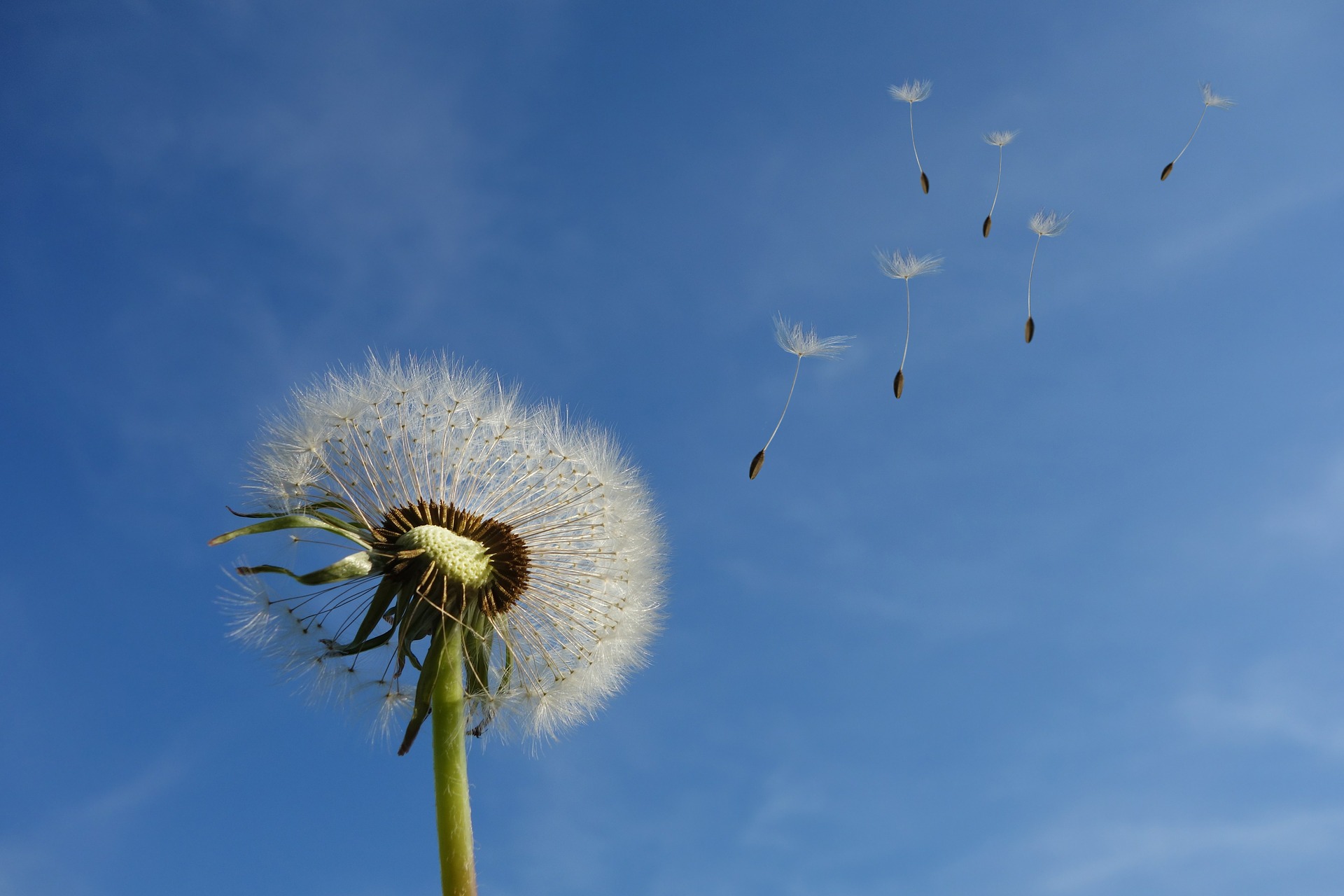 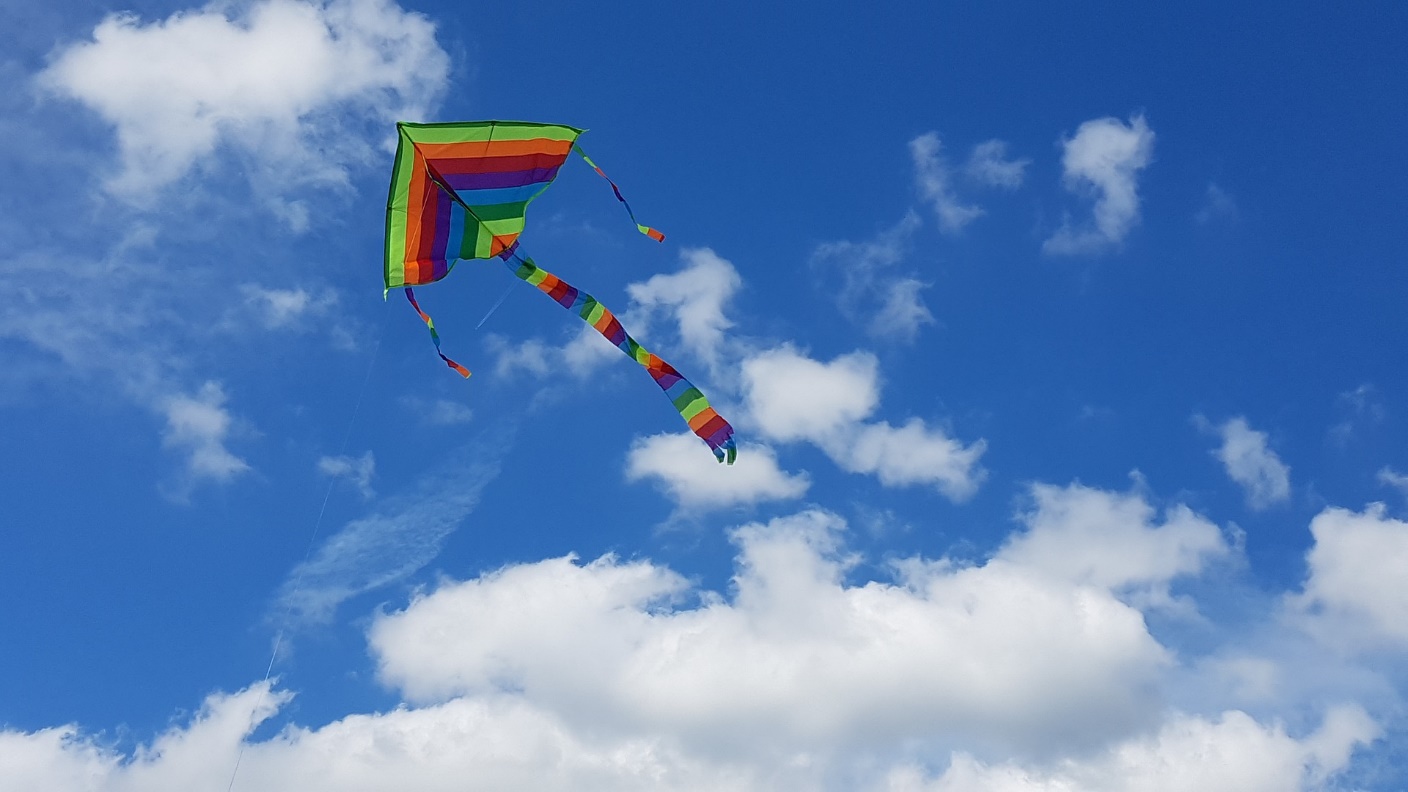 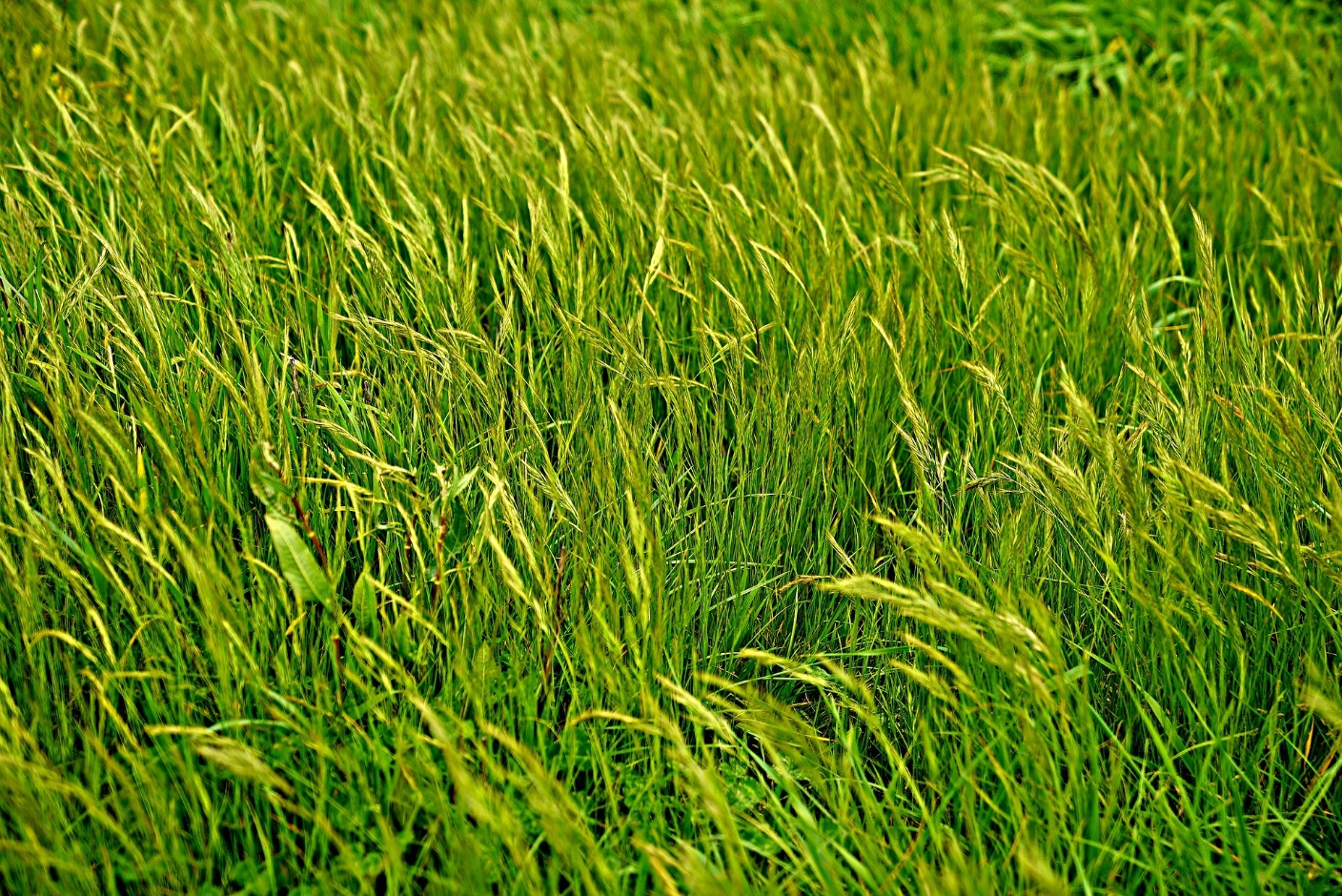 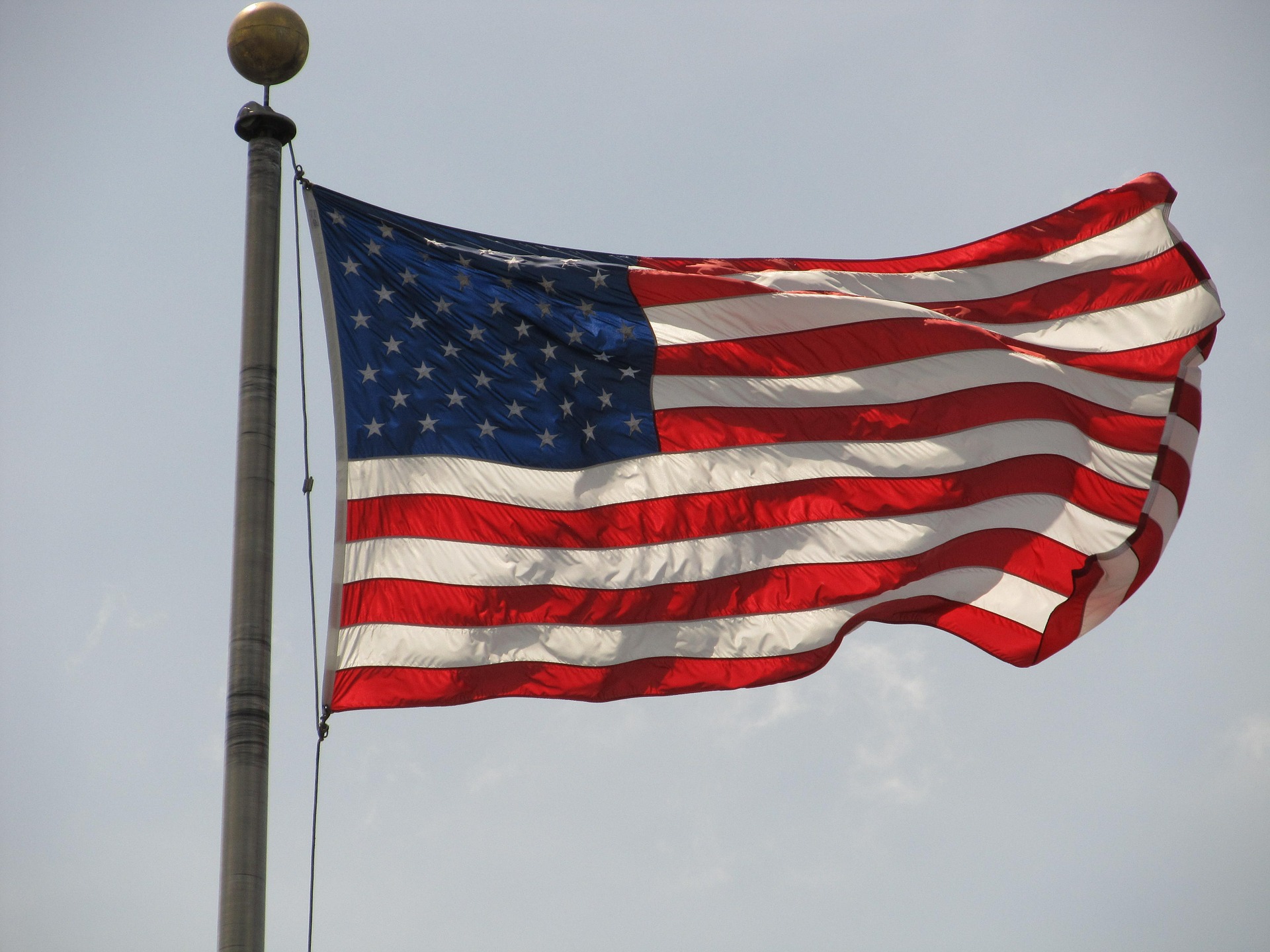 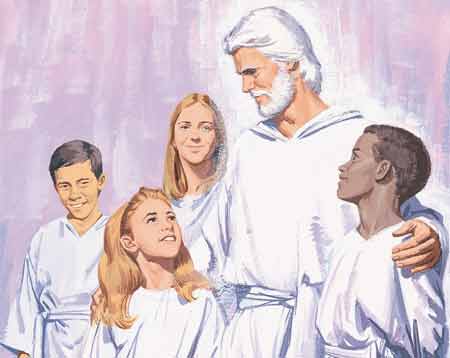 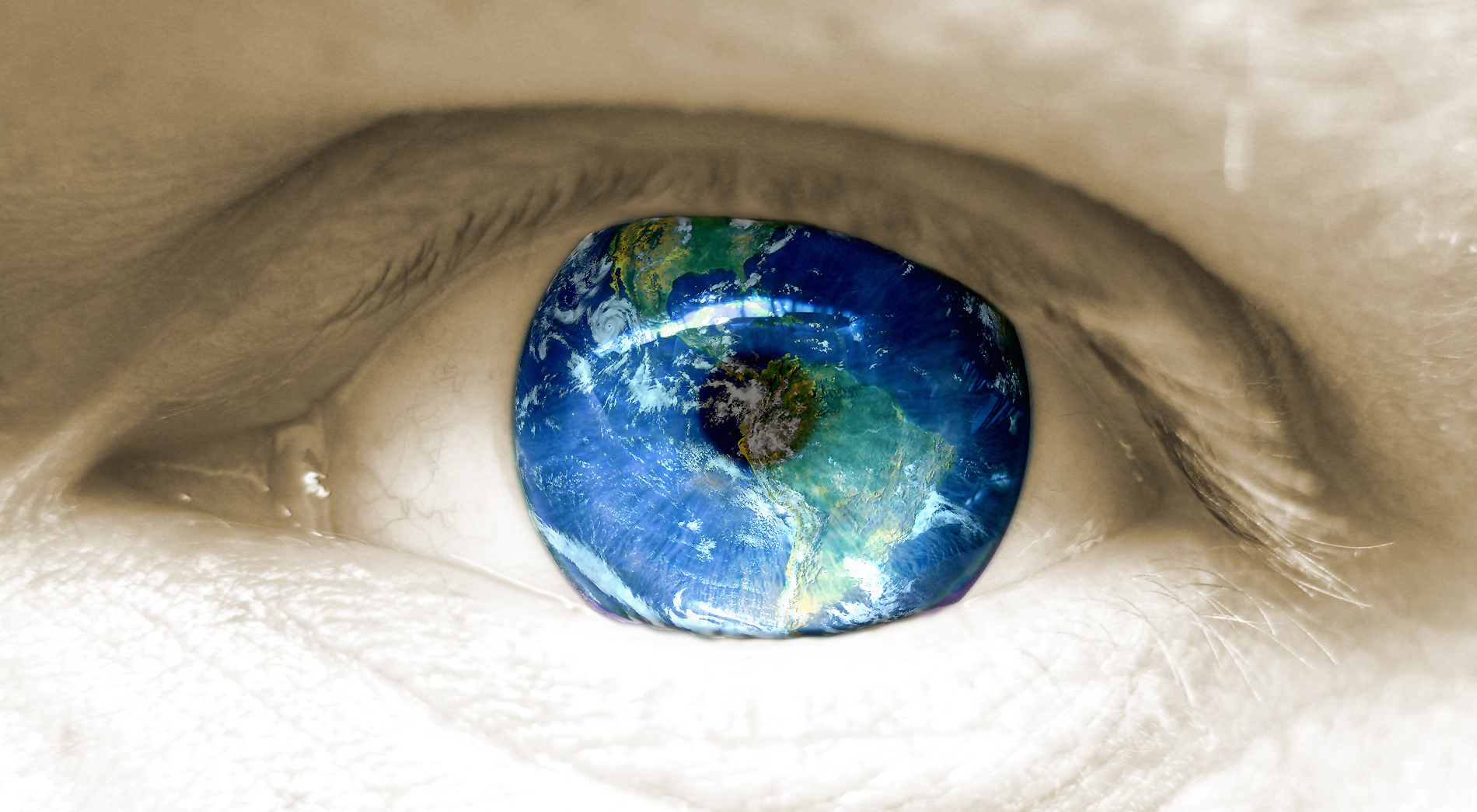 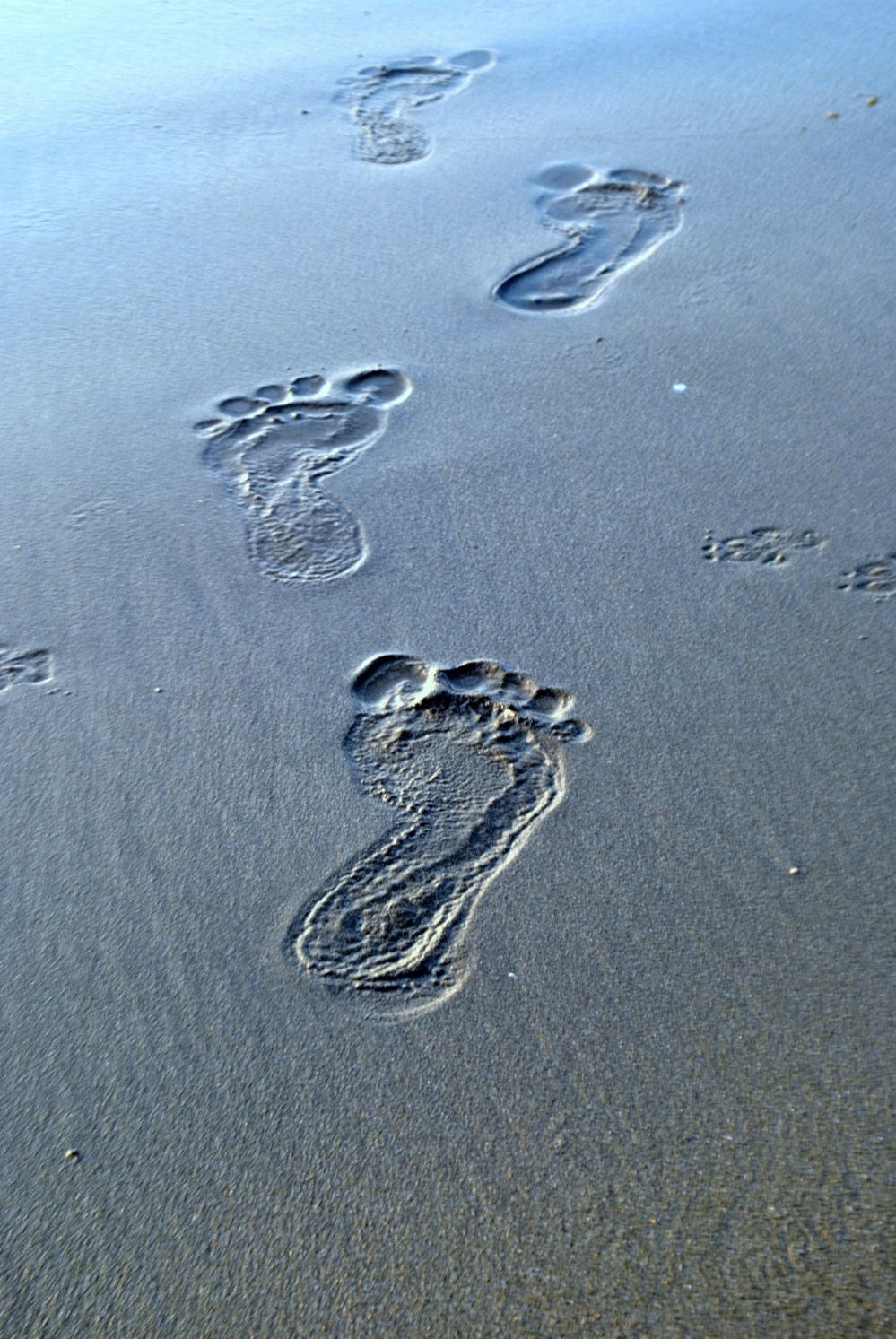 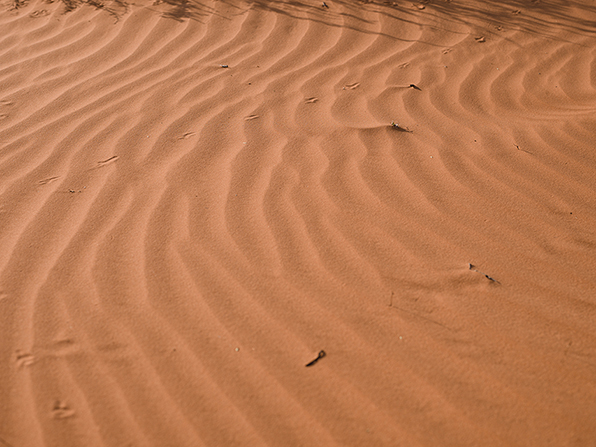 CreditsDandelion:  https://pixabay.com/en/dandelion-sky-flower-nature-seeds-463928/Flag:  https://pixabay.com/en/american-flag-flag-flying-378142/Footsteps :  https://pixabay.com/en/footsteps-sand-traces-barefoot-390516/Kite:  https://pixabay.com/en/kite-sky-clouds-fun-summer-fly-2667477/Red sand:  https://www.lds.org/media-library/images/sand-960963?lang=engMotion windy grass land:  https://pixabay.com/en/motion-windy-grass-land-2825836/See the world:  https://www.freeimages.com/photo/see-the-world-1-1359033